MARSZAŁEK WOJEWÓDZTWA PODKARPACKIEGO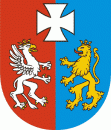 OS-I.7222.39.8.2021.AW					                Rzeszów, 2022-10-26O G Ł O S Z E N I EDziałając na podstawie art. 218 ustawy z dnia 27 kwietnia 2001 r. Prawo ochrony środowiska (Dz. U. z 2021 r., poz. 1973 ze zm.) w związku z art. 38 ustawy z dnia 3 października 2008 r. 
o udostępnianiu informacji o środowisku i jego ochronie, udziale społeczeństwa 
w ochronie środowiska oraz o ocenach oddziaływania na środowisko (Dz. U. z 2022 r., 
poz. 1021 tj.), podaję do publicznej wiadomości, że:w dniu 28 września 2022 r., wydana została decyzja Marszałka Województwa Podkarpackiego, znak: OS-I.7222.38.9.2021.AW, zmieniająca decyzję Wojewody Podkarpackiego z dnia 30 kwietnia 2007r., znak: ŚR.IV-6618-44/1/06 zmienionej decyzjami Marszałka Województwa Podkarpackiego: z dnia 8 czerwca 2012r., 
znak: OS-I.7222.4.7.2011.DW, z dnia 5 listopada 2014r. , znak: OS-I.7222.27.6.2014.DW 
i z dnia 25 października 2017 r., znak: OS-I.7222.10.3.2017.DW udzielającą ZM „DEZAMET” S.A., ul. Szypowskiego 1, 39-460 Nowa Dęba, pozwolenia zintegrowanego na prowadzenie instalacji galwanizerni o całkowitej objętości wanien procesowych 37,125 m3;Informację o wydanej decyzji umieszczono w publicznie dostępnym wykazie danych 
o dokumentach zawierających informacje o środowisku i jego ochronie, prowadzonym przez Urząd Marszałkowski Województwa Podkarpackiego w Rzeszowie, Departament Ochrony Środowiska, Oddział Instrumentów Środowiskowych, pod numerem 600/2022.Z treścią niniejszej decyzji można zapoznać się w Oddziale Instrumentów Środowiskowych Departamentu Ochrony Środowiska Urzędu Marszałkowskiego Województwa Podkarpackiego w Rzeszowie przy ul. Lubelskiej 4, pok. 213, w godzinach pracy urzędu. Decyzja dostępna będzie również w wersji elektronicznej pod adresem: https://bip.podkarpackie.pl/index.php/informacja-o-srodowisku/pozwolenia-zintegrowane/wydane/1584-zaklady-metalowe-dezamet-s-a-w-nowej-debie-instalacja-galwanizerniTermin udostępniania ogłoszenia: 26 października 2022 r. – 10 listopada 2022 r.Z up. MARSZAŁKA WOJEWÓDZTWADYREKTOR DEPARTAMENTUOCHRONY ŚRODOWISKAOtrzymują:ZM „DEZAMET” S.A., ul. Szypowskiego 1, 39-460 Nowa DębaTablica ogłoszeń UMWP (x2)BIP UMWPUrząd Miasta i Gminy Nowa Dęba (e-Puap)OS.I. a/a